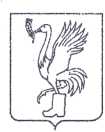 СОВЕТ ДЕПУТАТОВТАЛДОМСКОГО ГОРОДСКОГО ОКРУГА МОСКОВСКОЙ ОБЛАСТИ141900, г. Талдом, пл. К. Маркса, 12                                                          тел. 8-(49620)-6-35-61; т/ф 8-(49620)-3-33-29 Р Е Ш Е Н И Еот __3 февраля____  2022 г.                                                         №  6┌                                                      ┐О передаче помещений в безвозмездноепользование муниципальному учреждению дополнительного образования «Дом детского творчества» г. ТалдомаВ соответствии с Федеральным законом от 6 октября 2003 года № 131-ФЗ «Об общих принципах организации местного самоуправления в Российской Федерации», руководствуясь ст. 47 Устава Талдомского городского округа Московской области зарегистрированного в Управлении Министерства юстиции Российской Федерации по Московской области 24.12.2018 года № RU 503650002018001, рассмотрев обращение главы Талдомского городского округа Московской области № 60 от 17.01.2022 года, Совет депутатов Талдомского городского округа Московской областиРЕШИЛ:1. Передать в безвозмездное пользование Муниципальному учреждению дополнительного образования «Дом детского творчества» г. Талдома помещение, сроком на 3 (три) года, с 01.02.2022 по 01.02.2025 гг., расположенное по адресу: - Московская область, г. Талдом, мкр. «Юбилейный», д.17А, пом. III, общей площадью 99,1 кв.м.2.  Контроль над исполнением настоящего решения возложить на председателя Совета депутатов Талдомского городского округа  Московской области М.И. Аникеева.Председатель Совета депутатовТалдомского городского округа	        М.И. АникеевГлава Талдомского городского округа                                                             Ю.В. Крупенин